Филиал Муниципального автономного общеобразовательного учреждения «Прииртышская средняя общеобразовательная школа»-«Полуяновская средняя общеобразовательная школа»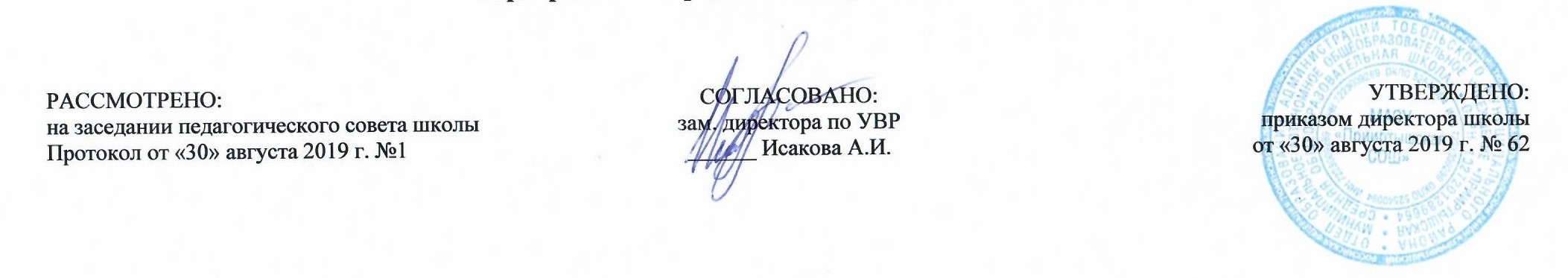 РАБОЧАЯ ПРОГРАММАпо предмету «Родной язык»для 9 классана 2019-2020 учебный годПланирование составлено в соответствиис  ФГОС ООО                                                                                                                                                                       Составитель  программы: Таштимирова Луиза   Валиулловна учитель татарского языка и литературывысшей квалификационной категории д.Полуянова2019 год Планируемые результаты предмета «Родной язык»Предметные результаты освоения предмета родного языка на уровне основного общего образования предполагают:1) воспитание ценностного отношения к родному языку как хранителю культуры, включение в культурно-языковое поле своего народа, формирование первоначальных представлений о единстве и многообразии языкового и культурного пространства России, о языке как основе национального самосознания;2) обогащение активного и потенциального словарного запаса, развитие у обучающихся культуры владения родным языком в соответствии с нормами устной и письменной речи, правилами речевого этикета;3) формирование первоначальных научных знаний о родном языке как системе и как развивающемся явлении, о его уровнях и единицах, о закономерностях его функционирования, освоение основных единиц и грамматических категорий родного языка, формирование позитивного отношения к правильной устной и письменной родной речи как показателям общей культуры и гражданской позиции человека;4) овладение первоначальными умениями ориентироваться в целях, задачах, средствах и условиях общения, формирование базовых навыков выбора адекватных языковых средств для успешного решения коммуникативных задач;5) овладение учебными действиями с языковыми единицами и умение использовать знания для решения познавательных, практических и коммуникативных задач.В результате изучения родного языка                                                                                                                                                                                                                                        выпускник научится:                                                                                                                                                                                                                                                      понимать значимость татарской речи для процесса общения;испытывать  чувство гордости за татарский язык;осознавать потребность в освоении лексического богатства татарского языка;уважительно относиться к языку и его традициям;осознавать необходимость свободного владения языком для успешного общения;применять навыки культурного поведения при общении;Выпускник получит возможность научиться:ориентироваться в ситуации общения, использовать правила речевого этикета;различать устные и письменные формы общения;составлять рассказ о себе и своей семье;составлять предложение на заданную тему, правильно оформлять его на письме и в устной речи;понимать важность слова для точного называния предметов и явлений, формировать представление о неисчерпаемости лексического богатства татарского языка;понимать необходимость осознания значения слова и его написания;называть основные языковые единицы (звуки, буквы, слова, предложения, текст); Содержание учебного предмета  «Родной язык »Фонетика. Гласные и согласные звуки.-1 час, Принципы чтения и письма-1 час, Лексикология. Словарный состав речи- 1 час,  Лексикография. Словари- 1часСловообразование-1 час, Морфология. Части речи.-1 час, Синтаксис. Синтаксические единицы и знаки препинания-1 час, Знаки препинания в простом предложении между подлежащим и сказуемы-1 час, Знаки препинания при  обособленных членах  предложения-1 час,Знаки препинания при уточняющих словах- 1 час, Знаки препинания при обращениях- 1 час, Знаки препинания при однородных членах предложения- 1 час, Знаки препинания в сложных предложениях.-1 час, Стилистика- 1 час, Литературная речь и стили речи-1 час, Художественный и публицистический стили-1 час, Научный, официально-деловой и разговорный стили- 1 час, Синонимика как основа стилистики- 1 час, Культура речи. Чтобы речь была точной- 3 часа, Общие сведения о языке. Роль языка в жизни общества-1 час, Язык как развивающееся явление- 1 часРазвитие татарского литературного языка-1 час, Формирование татарского литературного языка- 1 час, Основные диалекты современного татарского литературного языка и их история – 1 час, Двуязычие- 1 час, Итоговая контрольная работа за год- 1часТематическое планирование№п/пРазделы, темыКоличество часовКоличество часов№п/пРазделы, темыПримернаяпрограммаРабочая программа1Фонетика. Гласные и согласные звуки.112Принципы чтения и письма.113Лексикология. Словарный состав речи.114Входная контрольная работа.115Лексикография. Словари.116Словообразование.117Морфология. Части речи.118Синтаксис. Синтаксические единицы и знаки препинания.119Контрольная работа по теме «Синтаксис»1110Знаки препинания в простом предложении между подлежащим и сказуемым.1111Знаки препинания при  обособленных членах  предложения.1112Знаки препинания при уточняющих словах.1113Знаки препинания при обращениях.1114Знаки препинания при однородных членах предложения.1115Знаки препинания в сложных предложениях.1116Контрольная работа по теме «Пунктуация»1117Стилистика.Литературная речь и стили речи.1118Художественный и публицистический стили.1119Научный, официально-деловой и разговорный стили.1120Синонимика как основа стилистики.1121Контрольная работа по теме «Стили речи»1122Культура речи. Чтобы речь была точной.1123Культура речи. Чтобы речь была понятной, чистой.1124Культура речи. Чтобы речь была мелодичной, гармоничной…1125Контрольная работа по теме «Культура речи»1126Анализ контрольной работы, работа над ошибками.1127Общие сведения о языке. Роль языка в жизни общества.1128Язык как развивающееся явление1129Развитие татарского литературного языка.1130Формирование татарского литературного языка.1131Основные диалекты современного татарского литературного языка и их история 1132Двуязычие.1133Итоговая контрольная работа за год.1134Анализ контрольной работы. Работа над ошибками.11Итого за 1 четверть88Итого за 2 четверть88Итого за 3 четверть1010Итого за 4 четверть88Итого:3434